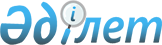 Об утверждении бюджета сельского округа Үлкен Қараой Акжарского района на 2023-2025 годыРешение Акжарского районного маслихата Северо-Казахстанской области от 28 декабря 2022 года № 29-10
      Сноска. Вводится в действие с 01.01.2023 в соответствии с пунктом 7 настоящего решения.
      В соответствии со статьями 9-1, 75 Бюджетного кодекса Республики Казахстан, статьей 6 Закона Республики Казахстан "О местном государственном управлении и самоуправлении в Республике Казахстан" Акжарский районный маслихат Северо-Казахстанской области РЕШИЛ:
      1. Утвердить бюджет сельского округа Үлкен Қараой Акжарского района на 2023-2024 годы согласно приложениям 1, 2 и 3 к настоящему решению соответственно, в том числе на 2023 год в следующих объемах:
      1) доходы – 104 127,6 тысяч тенге:
      налоговые поступления – 3 706,6 тысяч тенге;
      неналоговые поступления – 91 тысяч тенге;
      поступления трансфертов – 100 330 тысяч тенге; 
      2) затраты – 105 685,9 тысяч тенге;
      3) чистое бюджетное кредитование – 0 тенге, в том числе:
      бюджетные кредиты – 0 тенге;
      погашение бюджетных кредитов – 0 тенге;
      4) сальдо по операциям с финансовыми активами – 0 тенге:
      приобретение финансовых активов – 0 тенге;
      поступления от продажи финансовых активов государства – 0 тенге;
      5) дефицит (профицит) бюджета – -1558,3 тыс. тенге;
      6) финансирование дефицита (использование профицита) бюджета – 1558,3 тыс. тенге:
      поступление займов – 0 тенге;
      погашение займов – 0 тенге;
      используемые остатки бюджетных средств – 1558,3 тыс. тенге.
      Сноска. Пункт 1 в редакции решения Акжарского районного маслихата Северо-Казахстанской области от 02.05.2023 № 3-10 (вводится в действие с 01.01.2023); от 11.08.2023 № 8-1 (вводится в действие с 01.01.2023); от 06.12.2023 № 12-10 (вводится в действие с 01.01.2023).


      2. Установить, что доходы бюджета сельского округа на 2023 год формируются в соответствии с Бюджетным Кодексом Республики Казахстан за счет следующих налоговых поступлений:
      1) индивидуальный подоходный налог по доходам, подлежащим обложению самостоятельно физическими лицами, у которых на территории сельского округа расположено заявленное при постановке на регистрационный учет в органе государственных доходов:
      место нахождения – для индивидуального предпринимателя, частного нотариуса, частного судебного исполнителя, адвоката, профессионального медиатора;
      место жительства – для остальных физических лиц;
      2) налог на имущество физических лиц по объектам обложения данным налогом, находящимся на территории сельского округа;
      3) земельный налог на земли населенных пунктов с физических и юридических лиц по земельным участкам, находящимся на территории сельского округа;
      3-1) единый земельный налог;
      4) налог на транспортные средства:
      с физических лиц, место жительства которых находится на территории сельского округа;
      с юридических лиц, место нахождения которых, указываемое в их учредительных документах, располагается на территории сельского округа;
      4-1) плата за пользование земельными участками;
      5) плата за размещение наружной (визуальной) рекламы:
      на открытом пространстве за пределами помещений в сельского округа;
      в полосе отвода автомобильных дорог общего пользования, проходящих через территории сельского округа;
      на открытом пространстве за пределами помещений вне населенных пунктов и вне полосы отвода автомобильных дорог общего пользования.
      3. Установить, что доходы бюджета сельского округа на 2023 год формируются за счет следующих неналоговых поступлений:
      1) штрафы, налагаемые акимами сельских округов за административные правонарушения;
      2) добровольные сборы физических и юридических лиц;
      3) доходы от коммунальной собственности сельского округа (коммунальной собственности местного самоуправления):
      поступления части чистого дохода коммунальных государственных предприятий, созданных по решению аппарата акима сельского округа;
      доходы на доли участия в юридических лицах, находящиеся в коммунальной собственности сельского округа (коммунальной собственности местного самоуправления);
      доходы от аренды имущества коммунальной собственности сельского округа (коммунальной собственности местного самоуправления);
      другие доходы от коммунальной собственности сельского округа (коммунальной собственности местного самоуправления);
      4) другие неналоговые поступления в бюджет сельского округа.
      4. Поступлениями в бюджеты сельского округа от продажи основного капитала являются:
      1) деньги от продажи государственного имущества, закрепленного за государственными учреждениями, финансируемыми из бюджетов сельского округа;
      2) поступления от продажи земельных участков, за исключением поступлений от продажи земельных участков сельскохозяйственного назначения;
      3) плата за продажу права аренды земельных участков.
      5. Поступлениями трансфертов в бюджет сельского округа являются трансферты из районного бюджета.
      6. Учесть, что в бюджете сельского округа на 2023 год предусмотрен объем субвенции, передаваемой из районного бюджета в бюджет округа в сумме 50 330 тысяч тенге.
      6-1. Предусмотреть расходы бюджета сельского округа за счет свободных остатков бюджетных средств, сложившихся на начало 1 января 2023 финансового года и возврат целевых трансфертов из районного бюджета, областного бюджета и целевых трансфертов, выделенных из республиканского бюджета за счет целевого трансферта из Национального фонда Республики Казахстан, неиспользованных (недоиспользованных) в 2022 году, согласно приложению 2 к настоящему решению.
      Сноска. Решение дополнено пунктом 6-1 в соответствии с решением Акжарского районного маслихата Северо-Казахстанской области от 02.05.2023 № 3-10 (вводится в действие с 01.01.2023).


      7. Настоящее решение вводится в действие с 1 января 2023 года. Бюджет сельского округа Үлкен Қараой Акжарского района на 2023 год
      Сноска. Приложение 1 в редакции решения Акжарского районного маслихата Северо-Казахстанской области от 02.05.2023 № 3-10 (вводится в действие с 01.01.2023); от 11.08.2023 № 8-1 (вводится в действие с 01.01.2023); от 06.12.2023 № 12-10 (вводится в действие с 01.01.2023). Бюджет сельского округа Үлкен Қараой Акжарского района на 2024 год Бюджет сельского округа Үлкен Қараой Акжарского района на 2025 год Распределение расходов за счет свободных остатков бюджетных средств и возврат неиспользованных (недоиспользованных) в 2022 году целевых трансфертов из областного бюджета, районного бюджета и целевых трансфертов, выделенных из республиканского за счет целевого трансферта из Национального фонда Республики Казахстан
      Сноска. Решение дополнено приложением 4 в соответствии с решением Акжарского районного маслихата Северо-Казахстанской области от 02.05.2023 № 3-10 (вводится в действие с 01.01.2023).
					© 2012. РГП на ПХВ «Институт законодательства и правовой информации Республики Казахстан» Министерства юстиции Республики Казахстан
				
      Секретарь Акжарского районного маслихата 

А.Хоршат
Приложение 1к решению Акжарскогорайонного маслихатаСеверо-Казахстанской областиот 28 декабря 2022 года № 29-10
Категория
Класс
Подкласс
Наименование
Сумма тысяч тенге
1) Доходы
104127,6
1
Налоговые поступления
3706,6
01
Подоходный налог
535,6
2
Индивидуальный подоходный налог
535,6
04
Налоги на собственность
3171
1
Hалоги на имущество
674,7
3
Земельный налог
543,6
4
Налог на транспортные средства 
1813,7
5
Единый земельный налог
139
2
Неналоговые поступления
91
01
Доходы от государственной собственности
91
5
Доходы от аренды имущества, находящегося в коммунальной собственности
91
4
Поступления трансфертов
100330
02
Трансферты из вышестоящих органов государственного управления
100330
3
Трансферты из районного (города областного значения) бюджета
100330
Функциональная группа
Функциональная группа
Функциональная группа
Наименование
Сумма, тысяч тенге 
Администратор бюджетной программы
Администратор бюджетной программы
Наименование
Сумма, тысяч тенге 
Программа
Наименование
Сумма, тысяч тенге 
Наименование
Сумма, тысяч тенге 
2) Затраты
105685,9
01
Государственные услуги общего характера
28039,7
124
Аппарат акима города районного значения, села, поселка, сельского округа
28039,7
001
Услуги по обеспечению деятельности акима города районного значения, села, поселка, сельского округа
28039,7
07
Жилищно-коммунальное хозяйство
10706
124
Аппарат акима города районного значения, села, поселка, сельского округа
10706
014
Организация водоснабжения населенных пунктов
1664
008
Освещение улиц населенных пунктов
2659,6
009
Обеспечение санитарии населенных пунктов
446,5
011
Благоустройство и озеленение населенных пунктов
5935,9
08
Культура, спорт, туризм и информационное пространство
5681,1
124
Аппарат акима города районного значения, села, поселка, сельского округа
5681,1
006
Поддержка культурно-досуговой работы на местном уровне
5681,1
12
Транспорт и коммуникация
988,5
124
Аппарат акима города районного значения, села, поселка, сельского округа
988,5
045
Капитальный и средний ремонт автомобильных дорог в городах районного значения, селах, поселках, селских округах 
988,5
13
Прочие
60270
124
Аппарат акима города районного значения, села, поселка, сельского округа
60270
040
Реализация мероприятий для решения вопросов обустройства населенных пунктов в реализацию мер по содействию экономическому развитию регионов в рамках Государственной программы развития регионов до 2025 года
10270
057
Реализация мероприятий по социальной и инженерной инфраструктуре в сельских населенных пунктах в рамках проекта "Ауыл-Ел бесігі"
50000
15
Трансферты
0,6
124
Аппарат акима города районного значения, села, поселка, сельского округа
0,6
044
Возврат сумм неиспользованных (недоиспользованных) целевых трансфертов, выделенных из республиканского бюджета за счет целевого трансферта из Национального фонда Республики Казахстан
0,1
048
Возврат неиспользованны (недоиспользованных) целевых трансфертов
0,5
3)Чистое бюджетное кредитование
0
4)Сальдо по операциям с финансовыми активами
0
Приобретение финансовых активов
0
Поступление от продажи финансовых активов государства
0
5) Дефицит (Профицит) бюджета
-1558,3
6) Финансирование дефицита (использование профицита) бюджета
1558,3
Категория
Класс
Подкласс
Сумма тысяч тенге
Наименование
 8
Используемые остатки бюджетных средств
1558,3
 01
Остатки бюджетных средств
1558,3
 1
Свободные остатки бюджетных средств
1558,3Приложение 2к решению Акжарскогорайонного маслихатаСеверо-Казахстанской областиот 28 декабря 2022 года № 29-10
Категория
Класс
Подкласс
Наименование
Сумма тысяч тенге
I. Доходы
40991
1
Налоговые поступления
3710
01
Подоходный налог
1016
2
Индивидуальный подоходный налог
1016
04
Налоги на собственность
2694
1
Hалоги на имущество
43
3
Земельный налог
596
4
Hалог на транспортные средства
1661
5
Единый земельный налог
394
2
Не налоговые поступления
73
01
Доходы от государственной собственности
73
5
Доходы от аренды имущества, находящихся в коммунальной собственности
73
3
Поступления от продажи основного капитала
1500
03
Продажи земли и нематериальных активов
1500
1
Продажа земли
1500
4
Поступления трансфертов
35708
02
Трансферты из вышестоящих органов государственного управления
35708
3
Трансферты из районного (города областного значения) бюджета
35708
Наименование
Наименование
Наименование
Наименование
Сумма тысяч тенге
Функциональная группа
Функциональная группа
Функциональная группа
Функциональная группа
Сумма тысяч тенге
Администратор бюджетной программы
Администратор бюджетной программы
Администратор бюджетной программы
Сумма тысяч тенге
Программа
Программа
Сумма тысяч тенге
II. Затраты
40991
01
Государственные услуги общего характера
29698
124
Аппарат акима города районного значения, села, поселка, сельского округа
29698
001
Услуги по обеспечению деятельности акима города районного значения, села, поселка, сельского округа
29698
07
Жилищно-коммунальное хозяйство
4039
124
Аппарат акима города районного значения, села, поселка, сельского округа
4039
011
Благоустройство и озеленение населенных пунктов
229
014
Организация водоснабжения населенных пунктов
1780
008
Освещение улиц в населенных пунктах
1573
009
Обеспечение санитарии населенных пунктов
457
08
Культура, спорт, туризм и информационное пространство
7254
124
Аппарат акима города районного значения, села, поселка, сельского округа
7254
006
Поддержка культурно-досуговой работы на местном уровне
7254
III. Чистое бюджетное кредитование
0
IV. Сальдо по операциям с финансовыми активами
0
Приобретение финансовых активов
0
Поступление от продажи финансовых активов государства
0
V. Дефицит (Профицит) бюджета
0
VI. Финансирование дефицита (использование профицита ) бюджета 
0
8
Используемые остатки бюджетных средств
0
01
Остатки бюджетных средств
0
1
Свободные остатки бюджетных средств
0Приложение 3к решению Акжарского районного маслихатаСеверо-Казахстанской областиот 28 декабря 2022 года № 29-10
Категория
Класс
Подкласс
Наименование
Сумма тысяч тенге
I. Доходы
43620
1
Налоговые поступления
3796
01
Подоходный налог
1102
2
Индивидуальный подоходный налог
1102
04
Налоги на собственность
2694
1
Hалоги на имущество
43
3
Земельный налог
596
4
Hалог на транспортные средства
1661
5
Единый земельный налог
394
2
Не налоговые поступления
73
01
Доходы от государственной собственности
73
5
Доходы от аренды имущества, находящихся в коммунальной собственности
73
3
Поступления от продажи основного капитала
1500
03
Продажи земли и нематериальных активов
1500
1
Продажа земли
1500
4
Поступления трансфертов
38251
02
Трансферты из вышестоящих органов государственного управления
38251
3
Трансферты из районного (города областного значения) бюджета
38251
Наименование
Наименование
Наименование
Наименование
Сумма 
тысяч тенге
Функциональная группа
Функциональная группа
Функциональная группа
Функциональная группа
Сумма 
тысяч тенге
Администратор бюджетной программы
Администратор бюджетной программы
Администратор бюджетной программы
Сумма 
тысяч тенге
Программа
Программа
Сумма 
тысяч тенге
II. Затраты
43620
01
Государственные услуги общего характера
30175
124
Аппарат акима города районного значения, села, поселка, сельского округа
30175
001
Услуги по обеспечению деятельности акима города районного значения, села, поселка, сельского округа
30175
07
Жилищно-коммунальное хозяйство
4322
124
Аппарат акима города районного значения, села, поселка, сельского округа
4322
011
Благоустройство и озеленение населенных пунктов
245
014
Организация водоснабжения населенных пунктов
1905
008
Освещение улиц в населенных пунктах
1683
009
Обеспечение санитарии населенных пунктов
489
08
Культура, спорт, туризм и информационное пространство
9123
124
Аппарат акима города районного значения, села, поселка, сельского округа
9123
006
Поддержка культурно-досуговой работы на местном уровне
9123
III. Чистое бюджетное кредитование
0
IV. Сальдо по операциям с финансовыми активами
0
Приобретение финансовых активов
0
Поступление от продажи финансовых активов государства
0
V. Дефицит (Профицит) бюджета
0
VI. Финансирование дефицита (использование профицита ) бюджета 
0
8
Используемые остатки бюджетных средств
0
01
Остатки бюджетных средств
0
1
Свободные остатки бюджетных средств
0Приложение 4 к решениюАкжарского районного маслихатаСеверо-Казахстанской областиот 28 декабря 2022 года № 29-10
Категория
Класс
Подкласс
Наименование
Сумма тысяч тенге
8
Используемые остатки бюджетных средств
1558,3
01
Остатки бюджетных средств
1558,3
1
Свободные остатки бюджетных средств
1558,3
2) Затраты
1578,3
07
 Жилищно-коммунальное хозяйство
1577,7
124
Аппарат акима города районного значения, села, поселка, сельского округа
1577,7
011
Благоустройство и озеленение населенных пунктов
1577,7
15
Трансферты
0,6
124
Аппарат акима города районного значения, села, поселка, сельского округа
0,6
044
Возврат сумм неиспользованных (недоиспользованных) целевых трансфертов, выделенных из республиканского бюджета за счет целевого трансферта из Национального фонда Республики Казахстан
0,1
048
Возврат неиспользованных (недоиспользованных) целевых трансфертов
0,5